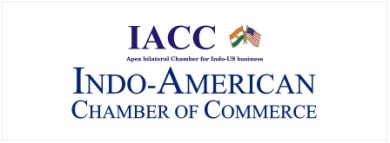 Registration FormEstablishing and Expanding in the US Market – Legal Considerations for Indian CompaniesExclusive one-on-one Session with Attorney Mr. Michael KrausMonday, 27thNovember 2017, Hotel Oberoi, Nariman Point, Mumbai AP 536, 19th Street, 4th Sector, KK Nagar, Chennai – 600 078Phone: 044-23661787, Mobile: +91 9790973789,                                                                        Email:info@tgtd.biz/info@gleaps.net/projectstgtd@gmail.com/satya.rath@iaccindia.com Web: www.tgtd.bizSatyanarayan RathDeputy DirectorIndo-American Chamber of Commerce (IACC) 1-C, Vulcan Insurance Building | Veer Nariman Road | Churchgate | Mumbai 400020 Tel: +91-022-22821413 (B) / Cell: +919673891264 E-mail: satya.rath@iaccindia.comName:Designation:Company Name and Address:Mobile:Email:Website:Nature Of BusinessReason for seeking an Appointment with Attorney Mr. Michael KrausReason for seeking an Appointment with Attorney Mr. Michael Kraus